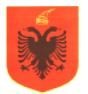 REPUBLIKA E SHQIPËRISËMINISTRIA E SHËNDETËSISË DHE MBROJTJES SOCIALE QENDRA SHËNDETËSORE ...................RREGULLORE E BRENDSHME“PËR ORGANIZIMIN DHE FUNKSIONIMINE KUJDESIT SHËNDETËSOR NË BANESË”TABELA E PËRMBAJTJESBAZA LIGJORE, OBJEKTI DHE FUSHA E ZBATIMITNë zbatim të Ligjit nr. 10107, datë 30.03.2009 “Për kujdesin shëndetësor në Republikën e Shqipërisë” të ndryshuar; Ligji Nr. 10138, datë 11.05.2009 “Për shëndetin publik”; Vendimi Nr. 737, datë 5.11.2014 të Këshillit të Ministrave “Për financimin e shërbimeve shëndetësore publike të kujdesit shëndetësor parësor nga skema e detyrueshme e sigurimeve të kujdesit shëndetësor”; VKM nr.101, dt.04.02.2015 “Miratimin e paketës së shërbimeve shëndetësore, në kujdesin shëndetësor parësor publik, që financohet nga Fondi i Sigurimit të Detyrueshëm të Kujdesit Shëndetësor”, Ligji Nr. 138, datë 16.10.2014, “Për kujdesin paliativ”, dhe Vendimi Nr. 405, datë 20.05.2020 “Për miratimin e strategjisë së zhvillimit të shërbimeve të kujdesit shëndetësor parësor në Shqipëri 2020-2025”, një prej objektivave të së cilës është: “Organizimi i shërbimit të KSHP, të integruar me kujdesin social në nivel vendor”, si dhe “krijimi i modeleve të shërbimit të KSHP, përfshirë kujdesin e ofruar në shtëpi’, QSh ………, Tiranë do të pilotojë një model të ofrimit të kujdesit shëndetësor në banesë. Ky shërbim do të funksionojë duke u mbështetur në rregulloren e brendshme “Për organizimin dhe funksionimin e kujdesit shëndetësor në banesë”.Rregullorja për organizimin dhe funksionimin e kujdesit shëndetësor në banesë ka për qëllim të përcaktojë organizimin dhe funksionimin e kujdesit shëndetësor në banesë, rregullat e brendshme të punës dhe detyrat e personelit për ofrimin e kujdesit shëndetësor në banesë nga QSH ………...Personeli i përfshirë në ofrimin e kujdesit shëndetësor në banesë zbaton me përpikëri këtë rregullore.Struktura dhe organika e QSH ……….Për kryerjen e veprimtarisë dhe për realizimin e funksioneve të saj, përfshirë shërbimin e kujdesit shëndetësor në banesë, Qendra Shëndetësore ................... funksionon sipas strukturës organizative më poshtë:KUJDESI SHËNDETËSOR NË BANESËPërshkrimi i shërbimit. KSHB është kujdes shëndetësor i planifikuar në banesë për të moshuarit dhe të sëmurët kronikë në faza të avancuara të sëmundjes dhe përfshin menaxhimin e problemeve të zakonshme të këtyre situatave. QSH ................... me KSHB siguron qasje për kujdes shëndetësor efektiv dhe efikas në banesë duke ndihmuar këtaindividë të përmirësojnë funksionimin dhe të jetojnë me më shumë pavarësi duke promovuar nivelin optimal të mirëqënies së tyre.Qëllimi i shërbimitTë sigurojë shërbime të kujdesit shëndetësor të planifikuar në banesë për të moshuar dhe të sëmurë kronikë në stade të avancuara të sëmundjes, në gjendje shëndetësore që nuk i lejon të shkojnë në ambjentet e QSH-së/ambulancës. Përfituesit e KSHB përcaktohen nga vlerësimi i nevojave të individëve sipas kritereve Karnofsky (Aneks 1).Të bëjë vlerësimin e nevojave për kujdes social dhe në përgjigje të këtij vlerësimi të bëjë referimin tek Njësia e Vlerësimit të Nevojave dhe Referimit”(NJVNR) pranë strukturave të Shërbimit të Kujdesit Social të bashkisë (Aneks 2).Parimet bazë të kujdesit shëndetësor në banesëCilësia - Kujdes shëndetësor tërësor, i vazhdueshëm dhe në përputhje me standardet e miratuara/zyrtare.Barazia - Qasje e barabartë për të gjitha shërbimet dhe burimet me fokus grupet e synuara.Efektiviteti - Përmbushja e rezultateve të synuara nga shërbimi i kujdesit shëndetësor në banesë.Efikasiteti - Përdorimi optimal i burimeve të disponueshme (p.sh. burimet njerëzore financiare, materiale) në mbështetje të ofrimit të kujdesit shëndetësor në banesë.Konfidencialiteti - Mbajtja/ruajtja e informacionit të të dhënave të pacientëve.Tipet e shërbimet e kujdesit  shëndetësor në banesë:Shërbimet e kujdesit shëndetësor në banesë synojnë:ndjekje/mbajtje - për një pacient me kushte të qëndrueshme kronike shëndetësore, i cili ka nevojë për monitorim dhe mbështetje të vazhdueshme.rehabilitim - për një pacient me gjendje të qëndrueshme shëndetësore me qëllim rehabilitimin funksional.kujdes në fund të jetës - për një pacient që po vdes dhe që ka zgjedhur të kalojë sa më shumë kohë në shtëpinë e tij.kujdes afatgjatë - për një pacient që ka nevojë për ndjekje afatgjatë për shkak të kushteve të paqëndrueshme kronike shëndetësore.Referimi tek disiplinat e tjera (shërbimet sociale, mjek specialist, fizioterapist etj.)2.4.1	Shërbimet më të zakonshme të KSHB përfshkruhen në listën e paraqitur nëaneksin 3: “Lista e shërbimeve të KSHB’’PërfituesitPërfituesit e drejtpërdrejtë të kujdesit shëndetësor në banesë janë të moshuarit dhe të sëmurët kronikë në stade të avancuara të sëmundjes në gjendje shëndetësore që nuk i  lejon të shkojnë në ambjentet  e QSH-së/ambulancës.  KSHB ofrohet në  varësi  të nevojave të pacientëve dhe statusit të performancës së gjendjes së tyre shëndetësore sipas Indeksit Karnofsky.Referimi drejt shërbimit të kujdesit në banesëPacienti referohet drejt shërbimit të kujdesit në banesë nga:anëtarët e mjekësisë familjare (mjekë/infermierë) të cilët i kanë këta pacientë në zonën e tyre të mbulimit,familjarët e tij/saj,anëtarë të komunitetit,shërbimi social i pushtetit vendor,shoqëria civile/OJQ, të cilat gjatë aktivitetit të tyre evidentojnë pacientë në nevojë për shërbime të tilla.Plani i  kujdesit të pacientitKSHB ofrohet duke hartuar dhe zbatuar planin e kujdesit të individualizuar për çdo pacient. Plani i kujdesit specifikon:objektivat  e shërbimit në lidhje me pacientinllojin dhe frekuencën e shërbimit për të cilin pacienti ka nevojë dhe do të marrë;vlerësimin e nevojave për kujdes social dhe referimet që duhet të bëhen;rolin e pacientit dhe të familjarëve/kujdestarëve për vetë-kujdesje;dh) datën e vizitës së radhësPlani i kujdesit përfshin:procedura të caktuara infermierore/mjekësore sipas nevojësmasat/ndërhyrjet për parandalimin e invalidizimit të mëtejshëm;mbështetjen dhe këshillimin emocional;edukimin për të promovuar kujdesin ndaj vetes dhe pavarësinë, përfshirëfamiljarët, kujdestarët;Plani i kujdesit përditësohet vazhdimisht duke pasqyruar ndryshimin e nevojave për kujdes në nivel individual (pacienti) apo familje.ORGANIZIMI DHE FUNKSIONIMI I KUJDESIT SHËNDETËSOR NË BANESËKujdesi Shëndetësor në banesë funksionon si njësi shërbimi brenda QSh-së në komunikim të vazhdueshëm me ekipet e mjekësisë së familjes.Njësia e Kujdesit Shëndetësor në BanesëModeli me ekip të dedikuar:Kjo njësi përbëhet nga:Koordinatori i kujdesit shëndetësor në banesë: me kohë të plotë.2 (dy) infermiere me kohë të plotë.Infermierët e ambulancave të QSH ................... të ngarkuara edhe me detyrat e KSHB për zonat përkatëse të mbulimit, të cilët do të planifikojnë 1 (një) ose 2 (dy) ditë në javë KSHB.Modeli me ekip te integruar:Kjo njësi përbëhet nga:Koordinatori i kujdesit shëndetësor në banesë: Brunilda Korriku e ngarkuar me këtë detyrë.Infermierët e ambulancave të cilët do të planifikojnë 2 (dy) ose 3 (tre) ditë në javë për ofrimin e KSHB.Përshkrimet e punës së anëtarëve të njësisë së KSHB jepen tek Aneksi 3.Funksionimi i Kujdesit Shëndetësor në BanesëKSHB realizohet nëpërmjet vizitave të planifikuara sipas një kalendari javor të hartuar nga koordinatori në bashkëpunim me infermierët e njësisë.Planifikimi i aktivitetit të njësisë së KSHB pasqyron bashkëpunimin me:Ekipet e mjekësisë familjare të QSH ...................Shërbimet sociale të Bashkisë ...................Komunitetin që mer shërbim në QSH ...................Shoqërinë civile/OJF, të cilat gjatë aktivitetit të tyre evidentojnë pacientë në nevojë për shërbime të tillaShpeshtësia e vizitave tek pacienti planifikohet dhe kryhet bazuar  në:Statusin e performancës së gjendjes shëndetësore të pacientit të vlerësuar sipas kritereve Karnofsky.Nevojat për rivlerësim të situatës dhe gjendjes shëndetësore fizike dhe mendore të pacientit.Statusin social të pacientit (i/e vetmuar etj.).Praninë e dekubitueseve ose plagëve të tjera malinje.Nevojën për kryerjen e manipulimeve të ndryshme (kateter urinar, aspirim, klizmë, injeksione etj).Kalendari javor i KSHB i dërgohet K/infermieres dhe ose Drejtorit të QSH-së dhe i bëhet i ditur ekipeve të Mjekësisë Familjare.Infermieri i KSHB raporton tek koordinatori një herë në javë për punën e kryer.Koordinatori raporton tek K/infermieri dhe Mjeku i familjes për zonën përkatëse të mbulimit një herë në muaj.Përshkrimet e punës së personelit të përfshirë në ofrimin e KSHB (Aneksi 3)Zhvillimi i aftësive të personelit shëndetësor- Për të siguruar në mënyrë efektive kujdesin shëndetësor në banesë aftësitë e njësisë së KSHB (Aneksi 4) duhet të zhvillohen në mënyrë të vazhdueshme. Për këtë duhet të planifikohen dhe kryhen trajnimet e personelit në bazë të nevojave të evidentuara për zotërimin e aftësive të kërkuara dhe zbatimin e procedurave standarte të KSHB.Aftësitë e personelit të KSHB (Aneksi 4)Përkundrejt këtyre aftësive që duhet të zotërojë personeli, QSH duhet të disponojë procedurat e standardizuara Infermierore për ofrimin e kujdesit shëndetësor në banesë.Sistemi i Dokumentimit të Kujdesit Shëndetësor në banesëKy sistem përfshin krijimin, përdorimin dhe mirëmbajtjen e informacionit për çdo banor që përfiton KShB.Ky dokumentacion përfshin:Databazën e pacientëve të cilët përfitojnë kujdes shëndetësor në banesë (në excel).Formularin e vlerësimit gjatë vizitës (Aneks 5)Kartelën infermierore e pacientit (Aneks 6) dhe për informacion Aneks 7: Udhëzime për dokumentimin në kartelë të vizitës në banesëPlani i punës ditor/javor (Aneks 8)Formulari i procedurave mjekesore (Aneks 9)Lista e shërbimeve të koduara nga Fondi (Aneks 10)3.8 Mirëmbajtja e të dhënave të aktivitetit të KShBI gjithë aktiviteti i KSHB dokumentohet. Për këtë  ekipi i KShB:Përditëson në mënyrë periodike databazën e pacientëve.Plotëson planin ditor/javor (Aneks 8)Plotëson Formularin e vlerësimit gjatë vizitës (Aneks 5)Dokumenton vizitën në kartelën Infermierore (Aneks 6).Plotëson në fund të çdo muaji platformën elektronike te FonditPlotëson 2 kopje/çdo rast të formularit të referimit tek NJVNR/Shërbime të Kujdesit Social (Aneks 2), dhe pasi e firmos Drejtori i QSH, një kopje e dërgon pranë kësaj njësie dhe një kopje e arkivon në QSH.Lista e pajisjeve dhe materialet e nevojshme për ofrimin e shërbimeve të kujdesit në banesë (Aneks 11).Çdo pajisje paramjekësore që jepet për t’u përdorur nga pacienti dhe familjarët dokumentohet në  dokumentin: Dhënia hua e pajisjeve (Aneks 12)MONITORIMI I KSHBMonitorimi i volumit të punës:Numri total i përfituesve të shërbimit gjatë një periudhe 6 mujoreKy tregues duhet të japë numrin e përfituesve gjatë një periudhe 6 mujore me të paktën plan individual kujdesi të bërë në bazë mujore dhe kumulative sipas zonave të mbulimit për çdo infermiere anëtare e Njësisë së KSHB.Monitorimi kryhet nëpërmjet kqyrjes së regjistrit të vizitave në banesë (në excel).Numri total i vizitave në banesë gjatë një periudhe 6 mujoreKy tregues duhet të japë numrin e vizitave në banesë sipas situatave për KSHB dhe për çdo zonë mbulimi/Infermiere.Monitorimi kryhet nëpërmjet kqyrjes së regjistrit të pacientëve që marrin shërbime në banesë.Të dhënat e këtyre 2 treguesve ruhen në një dosje të veçantë dhe ndahen në mbledhjen me njësinë e KSHB, Kryeinfermieren dhe Drejtorin e QSH-së.Monitorimi i cilësisë së KSHBDokumentimi i vizitës në shtëpi tek kartela infermierore.Kqyrja e plotësimit të të gjitha kërkesave të kartelës, kqyrja e përshkrimit të procedurave të kryera, plani i kujdesit të kryer, dokumentimit të vlerësimit të nevojave për kujdes social etj.Monitorimi kryhet nëpërmjet kqyrjes së kartelave të pacientit nga një grup ad hoc të caktuar nga Drejtori i QSH-së të paktën një herë në 6 muaj.Raportet e gjetjeve të këtij monitorimi ruhen në një dosje të vecantë dhe ndahen në mënyrë anonime në mbledhjen me njësinë e KSHB, Kryeinfermieren dhe Drejtorin e QSH-së.Vizita mbikqyrëse të planifikuara ndërmjet kolegëve të Njësisë së KSHB për vlerësimin e i) zbatimit të procedurave të standardizuara infermierore, ii) këshillimit me demonstrim, iii) nevojave për kujdes social etj. me qëllim vlerësimin me mbështetje të cilësisë së KSHB dhe aftësimin e vazhdueshëm të personelit të njësisë së KSHB.Vizita monitoruese bëhet në bazë të një plani nga Kryeinfermierja dhe Koordinatorja e KSHB:kush do ta bëjë, cili personel do mbikqyret për cfarë dhe kur.Vizita mbikqyrëse përfundon me një takim kolegësh ndërmjet mbikqyrësit dhe profesionistit që u mbikqyr. Mbikqyrësi në këtë takim evidenton cfarë bëri mirë kolegu dhe çfarë duhet përmirësuar.Raportet e vizitave mbikqyrëse ruhen së bashku në një dosje të veçantë dhe gjetjet ndahen në mënyrë anonime në mbledhjen e njësisë së KSHB.ANEKSEAneks 1: Statusi i performancës sipas kritereve ‘’Karnofsky’’Aneks 2: Formulari i referimit tek NJVNR pranë Shërbimit të kujdesit social në nivel vendor/në Njësinë Administrative/BashkiAneks 3: Përshkrimet e punës së personelit të KSHB Aneks 4: Lista e aftësive të personelit të KSHB Aneks 5: Formular vlerësimi për çdo vizitë në banesë Aneks 6: Kartela InfermieroreAneks 7: Dokumentimi në kartelë i vizitës në banesëAneks 8: Plani i punës ditor/javorAneks 9: Lista e shërbimeve të koduara nga FondiAneks 10: Lista e pajisjeve dhe materialet e nevojshme për ofrimin e shërbimeve të kujdesit në banesëAneks 11: Dhënia hua e pajisjeveAneks 1: Statusi i performancës sipas kritereve ‘’Karnofsky’’Shkalla e Perfomancës sipas kritereve Karnofsky lejon që pacientët të klasifikohen sipas dëmtimeve të tyre funksionale. Kjo metodë përdoret për të vlerësuar gjendjen shëndetësore në pacientë të ndryshëm. Ligji i pikëve të Karnofskit korrespondon në rezultat më të ulët për gjendjet shëndetësore më serioze.Kriteret e pranimit për përfitim të shërbimeve në banesë sipas treguesit:Statusi i Performancës së Pacientit për pacientët kronikëAneks 2: Formular Referimi i Rastit tek “Njësia e Vlerësimit të Nevojave dhe Referimit”Informacion për të dhënat personale. Emër Mbiemër 	 NID (Nr.i identifikimit personal):Datëlindja:  ______/____/______                      data          muaji       viti     Gjinia: _______ Vendlindja ________________ Arsimi:______________________Historiku dhe nevojat specifike të rastit (përshkruaj shkurtimisht nevojën për mbështetje dhe ndërhyrje nga ana e strukturave të shërbimeve sociale; psh nevojë për ndihmë ekonomike, apo pagesa të tjera si pjesë e skemës së mbrojtjes sociale; nëse individi është në rrezik dhe për të kërkohet ndërhyrje e menjëhershme, në rastet kur:Nuk merr asistencë ekonomike ai ose kujdestari i tijJeton vetëm dhe e ka të pamundur të kujdeset për nevojat e veta bazë, kryesisht ato fizike;Jeta e individit kërcënohet nga individë të tjerë (kryesisht rastet e dhunës dhe të trafikimit);Banesa është e amortizuar dhe përbën kërcënim për jetën e individit;Ka nevoja të menjëhershme ushqimore dhe/ose higjienike.Gjendja shëndetësore (Përshkruaj si është gjendja shëndetësore, fizike, mendore, diagnoza dhe  shkurtimisht gjendjen shëndetësore të familjarëve  të tij)Referuesi i rastitQSH 	Drejtor  	Aneks 3: Përshkrimet e punës së anëtarëve të njësisë së KSHBDetyrat e Koordinatorit të njësisëBën triazhimin fillestar të pacientëve në bashkëpunim me infermierin e njësisë dhe mjekun përgjegjës të pacientit.Harton planin e punës së njësisë në bashkëpunim me anëtarët e saj.Përcakton planin individual të kujdesit në bashkëpunim me anëtarët e tjerë të ekipit të QSH-së.Kryen vizita në banesën e pacientit.Komunikon në mënyrë të vazhdueshme me infermierët, mjekët e familjes në lidhje me gjendjen shëndetësore të pacientëve sipas zonës së mbulimit.Koordinon referimin e pacientëve të zonës së mbulimit tek njësia e shërbimeve sociale NJVNR në bashki.Mbledh informacionin e aktivitetit ditor të infermierit të njësisë.Monitoron qasjen e infermierëve me pacientët, familjarët/kujdestarët.Organizon takimet javore dhe mujore të njësisë së KSHB.Përgjegjës për pajisjet dhe materialet që disponon njësia e kujdesit shëndetësor në banesë.Ndjek përdorimin në rutinë të dokumentacionit mjekësor dhe dokumentacionit tjetër.Përgatit raportin mujor për kryeinfermieren/Drejtorin e QSH-së.Përgjegjëse për edukimin në vazhdim të stafit të njësisë së kujdesit.Merr pjesë në mbledhjen ditore të mëngjesit të stafit të QSH-së.Pikë fokale e HAP për raportimin periodik të të dhënave.Detyrat e infermierit të njësisë së kujdesit shëndetësor në banesë:Planifikon, zbaton dhe vlerëson nevojën për kujdes shëndetësor.Mbështet pacientin dhe familjarët e tij duke ndihmuar në marrjen e përgjegjësive të përbashkëta për kujdesin ndaj tij.Përgatit bashkarisht me mjekun e familjes planin e kujdesit të individualizuar për çdo pacient dhe e zbaton atë.Monitoron gjendjen shëndetësore të pacientëve.Mat, vlerëson dhe dokumenton vlerat e funksioneve vitale të pacientëve.Ofron kujdesin/trajtimin infermieror sistematik për pacientët duke ruajtur kufijtë profesionalë.Parandalon komplikacionet e qëndrimeve shtrirë, palëvizur për një kohë të gjatë (ulçerat nga presioni, pneumonia, tromboza, kontrakturat).Kryen/nxit pacientin për ushtrime aktive dhe pasive.Aplikon dhe zbaton terapinë e përshkruar nga mjeku.Përgatit dhe zbaton terapinë orale dhe lokale (klizma, O2, mjekim me pika, mjekim me pomadë).Pastron, mjekon,  fashon plagët (ulçerat  nga presioni, plagët malinje etj).Merr mostrat për analiza laboratorike (gjak, urinë).Siguron	kontakt	dhe	komunikim	të	vazhdueshëm	me	pacientin	dhe familjarët/kujdestarët edhe nëpërmjet komunikimit virtual (telefon, Whatsapp, Viber etj).Kryen higjienën e hyrjeve/stomave (të kanjulave, të traktit tretës, urinar etj).Bën kateterizimin urinar.Kryen EKG tek pacienti kur ka indikacion.Kryen edukimin e pacientit dhe familjarëve (verbal, observues dhe simulues) në lidhje me:Faktorët e riskutMasat parandaluese, psh stili i jetësTrajtimi/ Mënyra e marrjes së medikamenteve dhe efektet anësoreVetë-menaxhimi i sëmundjes/eveMbështetje emocionaleSimptomat paralajmëruese (indikacionet kur duhet të thërrasë ekipin e KSHB)Planin e kujdesitKomunikimi i planit të kujdesit me pacientin, familjarët dhe mjekunNdërhyrjet  (duke zbatuar bashkërisht planin e kujdesit)Dokumenton në kartelën infermierore të pacientit, monitorimin dhe vlerësimin e vazhduar të kujdesit.Referimi tek profesionistët e tjerë (shëndetësorë dhe ose/socialë).Referon pacientët në nevojë për të marrë shërbime sociale tek Koordinatori i NjësisëNdihmon mjekun gjatë procedurave.Ofron informacion promovues dhe parandalues për pacientët, familjarët, komunitetin.Organizon dhe zbaton në forma të ndryshme aktivitete të edukimit shëndetësor: në nivel individual; biseda/takime me një tematikë të caktuar - pyetje dhe përgjigje.Përgjigjet për pajisjet/instrumentet e përdorura për pacientët.Përdor dhe mirëmban pajisjet për ofrimin e asistencës.Njeh, vlerëson kushtet e jetës në familje për të përqasur promovimin e duhur të shëndetit.Raporton aktivitetin ditor dhe arritjet/pëmbushjen e detyrave tek koordinatori.Detyrat e K/Infermierit të QSH-sëDrejton, organizon dhe siguron dhënien e kujdesjeve infermierore në QSh.Përgjigjet për zbatimin e standardeve infermierore të KSHB.Merr informacion për nevojat në pajisje dhe materiale për njësinë e KSHB.Monitoron qasjen e infermierëve me pacientët, familjarët/kujdestarët.Mbledh informacionin e aktivitetit ditor të kujdesit shëndetësor në banesë nga koordinatori i këtij shërbimi.Merr pjesë në takimet mujore të njësisë/ stafit të KSHB.Monitoron plotësimin e indikatorëve të monitorimit të njësisë KSHB.Kryen vlerësimin e performancës së anëtarëve të njësisë KSHB.Përgjegjës për edukimin në vazhdim të stafit infermieror të QSH-së.Detyrat për mjekun e familjes (MPF)Mjeku i familjes bën vizita tek pacientët në banesë, kur ka indikacion dhe kërkohet nga njësia KSHB.Merr pjesë në takimet/mbledhjet javore të stafit dhe informohet për gjendjen shëndetësore të çdo pacienti që merr kujdes shëndetësor në banesë.Vendos apo ndryshon terapinë e pacientit në bazë të dekursit të sëmundjes/eve të tyre.Komunikon me mjekun specialist (MS) në rastet kur është e nevojshme konsulta.Kontrollon dhe monitoron çdo shënim tek kartelat personale infermierore në lidhje me gjendjen manipulimet dhe trajtimet e ofruara nga infermierët.Përshkruan medikamentet e nevojshme sipas patologjive përkatëse.Përgjegjes për kryerjen e manipulimeve tek pacientët në banese, të cilat janë brenda kompetencave të tyre.Merr pjesë në edukimin në vazhdim sidomos në çështje/tema rreth KSHB.Aneks 4: Lista e aftësive që duhet të zotërojë personeli që ofron shërbime të kujdesit në banesëVlerësimi i saktë i shenjave vitaleTemperaturaMatjen e saktë të temperaturës së trupit me termometrin e përshtatshëmOraleAksilareRaporton ngritjen e temperaturës tek mjeku i familjesShënon qartë temperaturën në kartelëPulsiMat pulsin radialNumëron saktësisht pulsini rregullt (30 sekonda x 2)i parregullt (1 minutë)Raporton pulsin anormal tek mjeku i familjesShënon qartë pulsin në kartelëLokalizon pulsin apikal dhe numëron për 1 minutëRespiracioniNumëron numrin e respiracionevei rregullt (30 sekonda x 2)i parregullt (1 minutë)Raporton respiracionet anormale te doktoriShënon qartë respiracionet në kartelëTensioni arterialVendosja e saktë e manshetës në krahMansheta sipas moshësShtrëngimi i manshetës sa duhetPozicioniDëgjon saktësisht HTARaporton BP anormal te doktoriNdryshimet e HTA-sëSPB<100 (siastoliku)SBP>140DBP>90 (diastoliku)Shënon qartë HTA në kartelëUdhëzon pacientin për shenjat e HTA-së dhe hipotensionitUdhëzon pacientin të vetëkujdeset për HTAMatja e glukozës në gjakun kapilarDemonstron si të përdorë aparatin e sheqeritVendos fishën në aparatKrahason numrin e kodit të aparatit me numrin e kodit të fishësKontrollon skadencën e fishësDemonstron si ta përdorë agenGjen vendin e duhur në gishtPastron vendin me alkoolShpon gishtin me agenVendos gjakun në fishëSiguron përgjigjen e analizës, e shënon në kartelë dhe ia tregon mjekutMjekimi i plagëve dekubitueseNxjerr nga canta mjetet/materialet për mjekimin e plagëveI shpjegon procedurën pacientitLan duart përpara dhe pas procedurësVesh dorezatNdryshon fashot në mënyrë të pastërMbush plagën me garza me ujë fiziologjikPërdor solucionin dhe pomadën e duhurLidh/mbulon plagën me garza dhe ngjitësePastron vendin nga materialet e kontaminuara me gjakShënon në kartelë ecurinë e plagës kronike sipas mënyrës më poshtë:Lokalizimi i plagësStadi i dekubitusitPërbërja e shtratit të plagës me përqindje (nekrozë, ind i granuluar)Prania e zgavrave dhe tunelevePërshkrimi shkurt i procedurës së kryerKëshillimi lidhur me vazhdimin e mjekimit të plagës nga familjarët/kujdestariFakti nëse familjarët kuptuan këshillimin dhe ranë dakord ose refuzuan zbatimin e këshillave të dhënaGJ.   Udhëzon pacientin për shenjat e infeksionitAdministrimi i MedikamenteveMerr përshkrimin nga mjeku për mjekimin e duhurPyet pacientin për alergji nga medikamentetKontrollon të paktën 2x që po jep medikamentin në dozën e duhur dhe brenda skadencësNëse ka ndonjë pyetje për mjekimin, kontrollon me mjekun ose infermieren tjetërDuke përdor një teknikë të pastër, numëron ose mat dozën e duhurShkruan sipër qeses së medikamentit emrin, dozën, dhe përdorimin e tijI shpjegon qartë pacientit mënyrën e përdorimitI kërkon pacientit të përsërisë udhëzimet (për të siguruar që ai e ka  kuptuar)Diskuton efektet anësore me pacientinU përgjigjet pyetjeve që pacienti/familjari ka për marrjen e medikamenteveKryerja e procedurave të mëposhtmeAftësi për të marrë analizat si më poshtë:Analizë urine për test të shpejtëMarrja e gjakut për analizaAnalizë urine sterile për urokulturëKujdesi RespiratorAftësi për të udhëzuar pacientin për përdorimin e:PompësNdarësitMatësin e vëllimit maksimal (VEMS/Peak flow meter)Trajtimi me aerosolGjen mjetet e nevojshme për terapinë aerozolZgjatuesinMedikamentinAparatin e aerosolitAftësi për të përgatitur dhe për të dhënë trajtimin sipas përshkrimit të mjekutKryerja e EKG-sëBën gati lëkurën për vendosjen e elektrodaveVendos në vendet e duhura lidhjet dhe elektrodatLidhjet e gjymtyrëveLidhjet e kraharoritBën gati aparatin e EKG-sëRregullon parametrat nëse nevojitetSiguron printimin e EKG-sëSiguron cilësinë e printimitVendos shiritin e EKG-se në kartelë dhe ia dorëzon mjekutVendos dhe ndërron letrën e EKG-sëLavazhi i veshitI shpjegon pacientit çfarë do të bëjë dhe pseMbush aparatin me ujë të vakëtPërgatit pacientin dhe vendos baçinelënBën lavazhin me kujdes derisa të pastrohet veshi.Shënon në kartelë kryerjen e procedurës/në cilin vesh të majtë/të djathtë e kreu/pacienti toleroi mirë ose pati marrje mendsh/nauzea, të vjella/sinkop etjNjofton mjekun nëse pacienti shfaq komplikacione gjatë proçedurës.ImunizimiE informon dhe përshkruan qartë arsyen e imunizimit – si dhe pse duhet bërë dhe rreziku, etj.Pyet pacientin për historinë e imunizimitPasi ka pyetur pacientin për imunizimin, vendos çfarë imunizimi i duhet.Shënon në kartelë nëse pacienti ka alergji.I shpjegon efektet anësore pacientit.Nxjerr vaksinën nga çanta-frigoriferRikontrollon nëse është vaksina e duhur, doza, skadenca, etj.Aplikon vaksinën në vendin e duhur sipas teknikës së duhurSiguron që pacienti nuk ka efekte anësore përpara se të largohet nga shtëpia e pacientitShënon emrin e vaksinës, numrin lot, datën e skadencës, dhe mënyrën e aplikimit në kartelëShënimi i historisë dhe gjendjes së pacientit në kartelë Kur shkon në shtëpinë e pacientit, i prezantohet pacientit dhe familjarëve.Komunikon në mënyrë sa më miqësore që të ndihet mirë pacientiDokumenton në kartelë :Çfarë referon pacienti dhe familjarët/kujdestari:gjendja shëndetësore/ankesat/alergji/vlerat e parametrave të matur prej tyreushqyerja (mëngjes/drekë/darkë/zemrat)marrja e medikamenteve (llojet/doza/mënyra e marrjes)urinimidefekimiRezultatet e ekzaminimit objektivVlerësimi Infermieror; psh në vizitën e parë bën patjetër vlerësimin e pacientit nga koka tek këmbët (sipas sistemeve kryesore)Mat Parametrat vitalëNdryshimet e kushteve shëndetësore të pacientitKujdesi i ofruarProcedura Infermierore që kreu dhe se si e toleroi pacientiKëshillimDokumenton faktin nëse pacienti dhe familjari kuptoi ose jo dhe ra ose jo dakord që të zbatojë këshillimin që bëri InfermieriRaportohet informacioni i marrë tek mjekuEdukimi i pacientitSigurohet që ka marrë me vete materialet e printuara për edukimin e pacientitE gatshme për të edukuar pacientinI ofron materiale që mund të ndihmojnë pacientitMbrojtja nga infeksionetPërcakton situatat e përshtatshme për përdorimin e:DorezavePërparëseveMaskësSyzeveSigurohet që të marrë me vete mjetet më sipër dhe koshin e veçantë të mbetjeve1. Lan duart para dhe pasi mbaron punë me pacientin, kur heq dorezat, dhe pas kontaktit me sekrecionet e trupitHedh materialet e mprehta në koshin e duhurPastron dhe dezinfekton me kujdes çdo mjet që ka pasur kontakt me sekrecionet e trupitAneks 5: Formular i vlerësimit infermieror të pacientit gjatë vizitës në banesëData e sotme  		                                      Emri Mbiemri  	Ditëlindja 	Gjinia 	Statusi zyrtar 	Profesioni 	Nr. tel 	Adresa		 Diagnoza/t 			TA 	; Pulsi 	; Resp 	; SPO2 	; Temp. 	Sa herë e mat pacienti TA:     asnjëherë;     1 x muaj;     2 x muaj;     1 x javë;   1 x ditë; 	më shpesh 	Glicemia kapilare; 	; Sa herë e mat pacienti:    para/pas buke; 	asnjëherë;    1x muaj;     2x muaj;     1 x jave;     1x ditë;Vlera e Hemoglobinës së glukozuar 6 mujorin e fundit 	Medikamentet që merr:  	 Ushqyerja:Mëngjes 	Drekë 	Darkë	 Lëngjet: fare/pak/8 gota-ditë/shumëAnkesat:Duhanpires:     PO         JO	Alkool:	PO	JONëse po, sa cigare pi në ditë  	Aktivitet fizik ditorHigjiena personale  	Lëkura: plagë dekubituse:	ngjyra: Ikter 	. zbehtësi: 	SNQ: ndryshime te sjelljes: 	konfuzion: 	halucinacione: 	disorentim:_________Koka:dhimbje:  	marrje mendsh:  	sinkop:  	Sytë: infeksione: _______prurit: ______lotim :	___njolla glaucoma:	______fotofobia:_____	Veshët: dhimbje: 	dyll: 	vertigo:____ (të vijne rreth objektet apo vetja jote)Hunda: nazofaring/dhimbje/skuqje: 	dhimbje mbi sinuset: 	teshtima: Goja: dhimbje fyti: 	lezione në gjuhe dhe/apo qiellzë:______     gingivit:______ humbje shijeje:______ ndryshim i zërit:_______Zemra: palpitacione: 	dhimbje kraharori: 	edemë periferike:  Po 	Jo 	Grada e edemave:_____Pulmonet: kollë: ____sputum: 	hemoptizi: 	dispne: ____tinguj jonormalë:______Gastro-intenstinal: ulcer   hematemezë: 	konstipacion: 	hemorroide: 	diarre:	 Urinar:  dhimbje suprapubike: 	urinimi: 		infeksion urinar:_____incontinencë:____ Plani i kujdesit të ofruar: Instruksionet e dhënaAneks 6: Kartela infermieroreQendra shëndetësore  	 Ambulanca 		Nr. Kartelës: 	KARTELA INFERMIERORE E PACIENTITData e kontaktit:Origjina e referimit: 		Nr. i identifikimit:Alergjitë:INFORMACION PËR VIZITAT E KRYERA NË BANESËINFORMACION PËR VIZITAT E KRYERA NË BANESËAneks 7: Dokumentimi në kartelë i vizitës në banesëInfermieri që kryen vizitën në shtëpi bën dokumentimin e vizitës në kartelën Infermierore sipas 3 seksioneve:Çfarë referon pacienti dhe familjarët/kujdestarigjendja shëndetësore/ankesat/alergji/vlerat e parametrave të matur prej tyreushqyerja (mëngjes/drekë/darkë/zemrat)marrja e medikamenteve (llojet/doza/mënyra e marrjes)urinimidefekimiRezultatet e ekzaminimit objektivVlerësimi Infermieror; p.sh. vlerësimi nga koka tek këmbët (sipas sistemeve kryesore)Mat Parametrat vitalëNdryshimet e kushteve shëndetësore të pacientitKujdesi i ofruarProcedura Infermierore që kreu dhe sesi e toleroi pacientiKëshillimDokumenton faktin nëse pacienti dhe familjari kuptoi/ose jo këshillimin; ra dakord/ose jo që të zbatojë këshillimin që i bëri Infermieri.INFORMACION PËR VIZITAT E KRYERA NË BANESËAneks 8: Plani i punës ditor/javorDatë 	- 	/	/2022Aneks 9: Lista e shërbimeve të koduara nga FondiAneks 10: Lista e pajisjeve dhe materialet e nevojshme për ofrimin e shërbimeve të kujdesit në banesëAneks 11:  Dhënia hua e pajisjeveJu lutem, plotësoni të gjithë seksionet e formularit dhe dorëzojeni tek koordinatorja e KSHBData e dhënies:    	Data e kthimit:	 	DETAJE  RRETH PACIENTITEmër Mbiemër 	Adresa: 	Nr. Tel.: 	ARTIKUJT E DHËNË HUANr. Ref.Nr. Ref.Nr. Ref.DETAJE RRETH SHPËRNDARJESEmër Mbiemër dhe firma e marrësit: 	ID e marrësit: 	Nr. Tel.  i marrësit: 	Emri i infermierit përgjegjës për pacientin: 	DETAJE RRETH KTHIMITData e kthimit: 	Emri dhe firma e personelit që pranon pajisjen:KOMENTESHKURTIMETFSDKSH - Fondi i Sigurimit të Detyrueshëm të Kujdesit Shëndetësor KSHP - Kujdesi Shëndetësor ParësorQSH - Qendër ShëndetësoreKSHB - Kujdesi Shëndetësor në BanesëNjVKSH - Njësia Vendore e Kujdesit Shëndetësor NJVNR - Njësia e vlerësimit të nevojave dhe referimitQ.Sh 	Q.Sh 	Ambulanca 1Ambulanca 1Ambulanca 2Ambulanca 2Ambulanca 3Ambulanca 3Ambulanca 4Ambulanca 4Ambulanca 5Ambulanca 5STATUSI I PERFORMANCES SE PACIENTIT sipas kritereve KarnofskySTATUSI I PERFORMANCES SE PACIENTIT sipas kritereve Karnofsky0 - Plotësisht aktiv, i aftë të realizojë të gjitha aktivitetet si përpara diagnostikimit të sëmundjes, pa kufizime.100 - Normal, pa ankesa; pa shenja të sëmundjes ose simptoma të lehta të sëmundjes 90 - I aftë të vazhdojë aktivitetin normal ose shfaq simptoma të lehta të sëmundjes.1 - I aftë të shkojë në QSH/ambulancë, i kufizuar në aktivitete fizike të mundimshme, por i aftë të bëjë punë të lehta ose të natyrës sedentare si p.sh. punë të lehta shtëpie ose pune zyre.80 - Aktivitet normal, në efort disa shenja ose simptoma të sëmundjes.70 - Kujdeset për veten, por i paaftë të vazhdojë aktivitetin normal ose të punojë.2  - I aftë të shkojë në QSH/ambulancë. I aftë për të gjithë kujdesin personal por i paaftë për të kryer ndonjë veprimtari pune; në këmbë më shumë s 50% të orëve zgjuar.60 - Ndonjëherë kërkon ndihmë, por është në gjendje të kujdeset për shumicën e nevojave personale.50 - Kërkon ndihmë të konsiderueshme dhe kujdes të shpeshtë mjekësor.3 - I aftë vetëm për kujdes të kufizuar personal; qëndron në shtrat ose në karrige më shumë se 50% të orëve zgjuar.40 - Me aftësi të kufizuara; kërkon kujdes dhe ndihmë të vecantë në banesë.30 - Komplet i paaftë për t’u kujdesur për veten, indikohet ndjekje dhe monitorim në banesë.4 - Komplet i paaftë, nuk mund të kujdeset për veten, qëndron gjithë kohën në shtrat ose në karrige.20 - Shumë i sëmurë, është i nevojshëm trajtimi i suportit10 - Në agoniGJENEALOGJIA DHE KONTAKTEMJEKU I FAMILJESEmri i pacientit: 	Emri i mjekut: 	Gjinia:  ☐ femër	☐mashkullAdresa:		 Distanca në këmbë: 	min.Data e diagnostikimit: 	Nr. telefoni: 	Diagnoza:  	Data e lindjes:  	Kodi:  	Jeton vetëm: ☐PO	☐JO Specifiko:Person i afërt:  		 Kontakt:  	A e di pacienti diagnozën?      ☐ PO      ☐  JO A e dinë familjarët diagnozën? ☐PO ☐ JO Pikëzimi Karnofsky :  	Tipet e shërbimit:☐Kujdes mbajtës  ☐Kujdes rehabilitues☐ Kujdes paliativ     ☐ Kujdes afatgjatëHISTORIKU MJEKËSORHISTORIKU MJEKËSORHistoria e sëmundjes/eveNgjarjaDataNdërhyrje kirurgjikale:Ndërhyrje kirurgjikale:Medikamentet që merr aktualisht:Medikamentet që merr aktualisht:HISTORIKU SOCIALHISTORIKU SOCIALStatusi i pacientit:Profesioni:Akomodimi:Problemet:STATUSI PSIKOLOGJIKSTATUSI PSIKOLOGJIKAnkthHumor i rënëAspektet shpirtëroreAspektet shpirtëroreVLERËSIMI FUNKSIONALVLERËSIMI FUNKSIONALHigjiena personale:Lëvizshmëria:Dëgjimi:Komunikimi:Lista e problemeve aktuale (A) dhe potenciale (P)Lista e problemeve aktuale (A) dhe potenciale (P)1.6.2.7.3.8.4.9.5.10.Data e vizitës: 		Emri i pacientit:  	Kohëzgjatja e vizitës: 	min	Emri infermieres:  	Data e vizitës: 		Emri i pacientit:  	Kohëzgjatja e vizitës: 	min	Emri infermieres:  	Referime nga pacienti/familjarëtReferime nga pacienti/familjarëtGjendja shëndetësore/ankesat/alergji/Vlerat e parametrave të matur prej familjarëve: Glicemia: 		Temperatura:	 TA: 	Pulsi:  		Saturimi i O2:  	Ushqyerja (mëngjes/drekë/darkë/zemrat)Marrja e medikamenteve (llojet/doza/mënyra e marrjes/rregullisht ose jo)Urinimi  	Defekimi  	Rezultatet e ekzaminimit objektivRezultatet e ekzaminimit objektivVlerat e parametrave të matura nga infermieri: Glicemia: 		Temperatura:	 TA: 	Pulsi:  		Saturimi i O2: 	Respiracioni 	Ndryshimet e kushteve shëndetësore të pacientit të cilat vlerësohen nga InfermieriKujdesi i ofruarKujdesi i ofruarProcedura infermierore e kryer:1. 	2. 	3. 	Si e toleroi pacienti procedurën infermierore të kryerData e vizitës: 	                             Emri i pacientit:  	Kohëzgjatja e vizitës: 	min	Emri infermieres:  	Data e vizitës: 	                             Emri i pacientit:  	Kohëzgjatja e vizitës: 	min	Emri infermieres:  	Referime nga pacienti/familjarëtReferime nga pacienti/familjarëtGjendja shëndetësore/ankesat/alergji/Vlerat e parametrave të matur prej familjarëve: Glicemia: 		Temperatura:	 TA: 	Pulsi:  		Saturimi i O2:  	Ushqyerja (mëngjes/drekë/darkë/zemrat)Marrja e medikamenteve (llojet/doza/mënyra e marrjes/rregullisht ose jo)Urinimi  	Defekimi  	Rezultatet e ekzaminimit objektivRezultatet e ekzaminimit objektivVlerat e parametrave të matura nga infermieri: Glicemia: 		Temperatura:	 TA: 	Pulsi:  		Saturimi i O2: 	Respiracioni 	Ndryshimet e kushteve shëndetësore të pacientit të cilat vlerësohen nga InfermieriKujdesi i ofruarKujdesi i ofruarProcedura infermierore e kryer:1. 	2. 	3. 	Si e toleroi pacienti procedurën infermierore të kryerData e vizitës:  	Data e vizitës:  	Referime nga pacienti/familjarëtReferime nga pacienti/familjarëtGjendja shëndetësore/ankesat/alergji/Vlerat e parametrave të matur prej familjarëve: Glicemia: 		Temperatura:	 TA: 	Pulsi:  		Saturimi i O2:  	Ushqyerja (mëngjes/drekë/darkë/zemrat)Marrja e medikamenteve (llojet/doza/mënyra e marrjes/rregullisht ose jo)Urinimi  	Defekimi  	Rezultatet e ekzaminimit objektivRezultatet e ekzaminimit objektivVlerat e parametrave të matura nga infermieri: Glicemia: 		Temperatura:	 TA: 	            Pulsi:  		Saturimi i O2: 	Respiracioni 	Ndryshimet e kushteve shëndetësore të pacientit të cilat vlerësohen nga InfermieriKujdesi i ofruarKujdesi i ofruarProcedura infermierore e kryer:Pacienti e toleroi mirë / keq procedurën infermierore të kryer. Pacienti dhe/ose familjari kuptoi/nuk kuptoi këshillimin e dhënë dhe ra dakord/refuzoi zbatimin e tyreE HënëE HënëOraE MartëE MartëEmri i InfermieritEmri i PacientitEmri i InfermieritEmri i Pacientit9:0010:0011:0012:0013:00E mërkurëE mërkurëOraE EnjteE EnjteEmri i InfermieritEmri i PacientitEmri i InfermieritEmri i Pacientit9:0010:0011:0012:0013:00E PremteE PremteOraE ShtunëE ShtunëEmri i InfermieritEmri i PacientitEmri i InfermieritEmri i Pacientit9:0010:0011:0012:0013:00KodiLista e shërbimeve për kujdesin në banesëNo. koditEmri i procedurës128Heqje sutura129Mjekim plage malinje130Parandalim dhe mjekim dekubituse131Kujdesi për kolostoma132Kujdesi për gastro-stomat133Kujdesi për trakeo-stomat167Edukim Shëndetësor për përdorimin e pompës (Astma, SPOK)168Edukim Shëndetësor për vetëmonitorimin e Astmës Bronkiale169Edukim Shëndetësor për vetëmonitorimin e HTA170Edukim Shëndetësor për vetëmonitorimin e Diabetit171Edukim Shëndetësor për hemorroide172Edukim Shëndetësor për rehabilitimin në rast insulti cerebral173Edukim Shëndetësor për mykun e gojës174Edukim Shëndetësor për sigurinë në kushtet e shtëpisë227Vaksinim kundër Covid-19 doza e 1-rë228Vaksinim kundër Covid-19 doza e 2-të229Vaksinim kundër Covid-19 doza e 3-të614Kontroll i peshës615Kontrolli i pulsit616Kontroll i respiracionit617Kontroll i temperaturës618Kontroll saturimi i oksigjenit796Referim te shërbimet sociale797Kthim përgjigjeje nga shërbimet sociale ({796}) me rezultat “Menaxhim rasti”798Kthim përgjigjeje nga shërbimet sociale ({796}) me rezultat “nuk përmbush kriteret”901Trajtimi i Limfedemës902Ushtrime bazike aktive dhe pasive903Aspirim nazofaringeal904Kujdes për sondën nazo-gastrike905Kateterizim urinar906Oksigjenoterapi907KlizmëKodiLista e shërbimeve për kujdesin në banesëNo. koditEmri i procedurës908Tjetër (procedura te tjera)101Injeksion intramuscular102Injeksion intravenoz103Injeksion subkutan104Tjetër (injeksion intra-artikular, administrimi i medikamenteve nga goja- POS etj)105Injeksion me përmbajtje antibiotiku110Injeksion për të sëmurët me diabet (insulinë)111Injeksion për të sëmurët talasemikë (desferal)112Injeksion për të sëmurët me poliatrit rheumatoid (antiinflamator jo-steroid)113Injeksion për të sëmurët me poliartrit rheumatoid (antiinflamator steroid)114Injeksion për të sëmurët me crregullime mendore115Injeksion me përmbajtje tjetër të ndryshme me përmbajtje të ndryshme nga 105-114120Trajtim i plagës së shkaktuar nga trauma121Trajtim i plagës së shkaktuar nga infeksioni (abces, foruncul, karbunkul etj)122Trajtim i plagës së shkaktuar nga kafshimi123Trajtim i plagës së shkaktuar nga pickimi124Trajtimi i plagës së infektuar125Trajtimi  i djegies nga dëmtimet termike126Trajtimi i djegies nga dëmtimet kimike140Konstatim i një situate që vlerësohet ‘’urgjencë mjekësore’’141Referim i rastit tek mjeku I familjes pa kryer asnjë procedurë142Referim i rastit tek shërbimi i urgjencës pa kryer asnjë procedurë160Edukim për dëmet e duhanit161Edukim mbi dëmet e alkoolit162Edukim mbi dëmet e drogës163Edukim për një ushqyerje të shëndetshme (tek adultët)164Edukim për angazhim në veprimtari fizike165Edukim për të kryer ekzaminime parandaluese tek gratë (mamografi, PAP- test, etj)166Edukim shëndetësor për arsye të tjera:218Vaksinimi k/influencës513Dyshim për tumor të traktit të poshtëm tek gratë jo shtatzëna516Ekzamimin i gjirit me rezultat ‘jo normal’517Ekzaminim i gjirit me rezultat ‘galaktorrhe’’601Matje e presionit të gjakut me rezultat normal602Matje e presionit të gjakut me rezultat ‘’hipertension i shkallës së parë’’603Matje e presionit të gjakut me rezultat ‘’hipertension i shkallës së dytë’’604Matje e presionit të gjakut me rezultat ‘’hipertension i shkallës së tretë’’884Kryerje EKG897Flebotomi (marrje e gjakut për analiza)890Lavazhi i veshitN°Artikulli1Karrige tualeti dhe dushi me rrota2Paterica me mbështetje bërryli3Dyshek me ajër anti dekubitus4Uturak për në shtrat5Urinar për meshkuj6Mbështetëse për të ecur7Rrip mesi për transferim të pacientit8Legen për larjen e kokës së pacientit në shtrat10Set për kujdesin e thonjve të këmbës11Set për mikrokirurgji12Garza të medikamentuara Duoderm13Tub nazal për oksigjenim14Aparat nebulazitor15Maske aerozoli16Teste të shpejta për analizë urine17Vigon (kateter venoz)19Pajisje për ushtrimet e frymëmarrjes20Kateter urinar latex/silicon26Sonda nazogastrike28Karrocë me rrota29Aparat për klizmë30Garza sterile31Metër letër32Pompë për trajtim limfedeme33Manshetë për trajtimin e limfedemës krah34Mansheta për trajtimin e limfedemës këmbë35Aparat EKG portabël36Barrela me doreza